Barbershop Tags for Everyone – by Paul C. OlguinFind these tags and many more for FREE at www.barbershoptags.com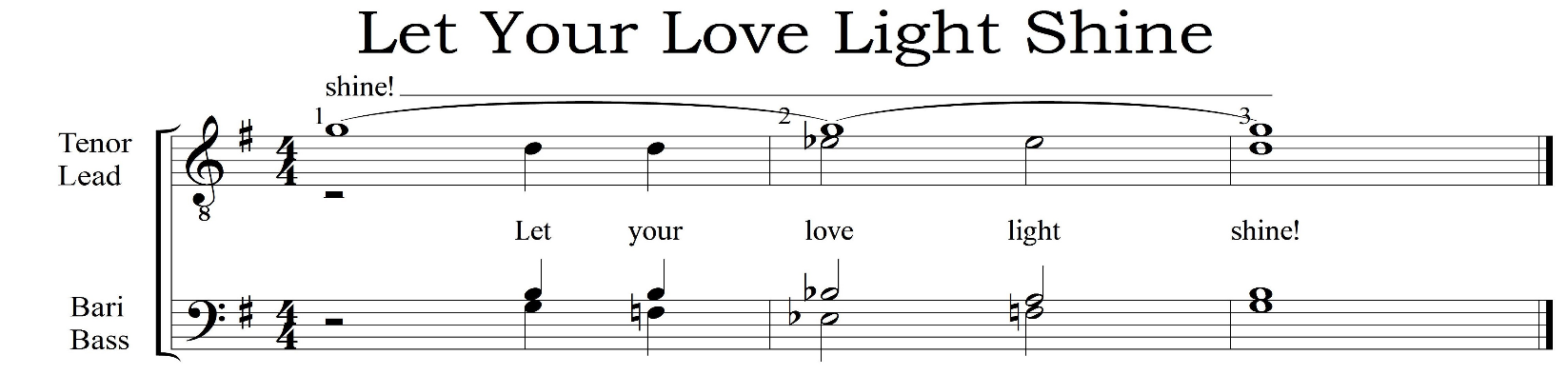 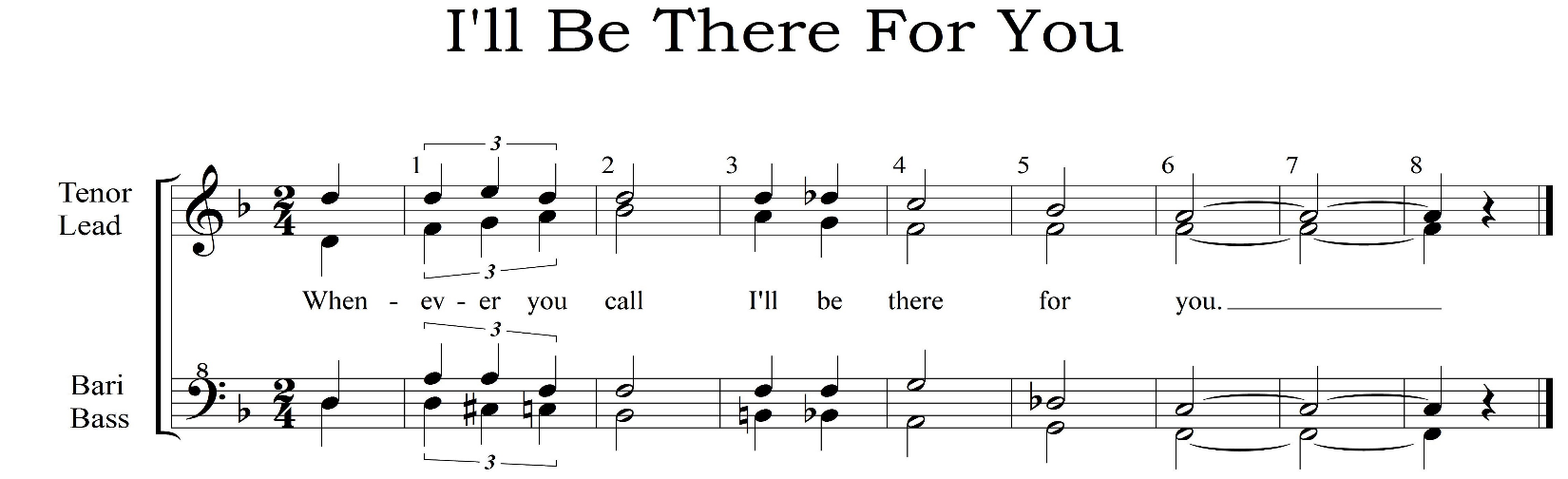 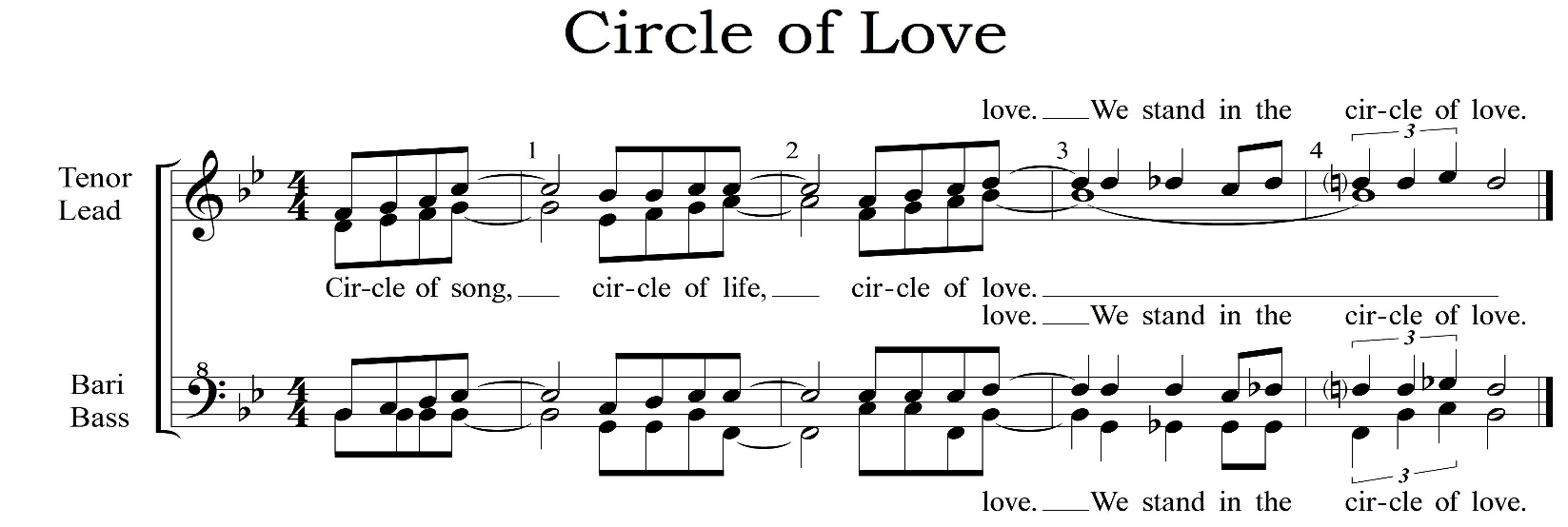 ©Copyright 2014 Paul Carey OlguinCC-BY-SA 4.0 InternationalYou are free to share and modify.Just include credit and keep this license with the new version.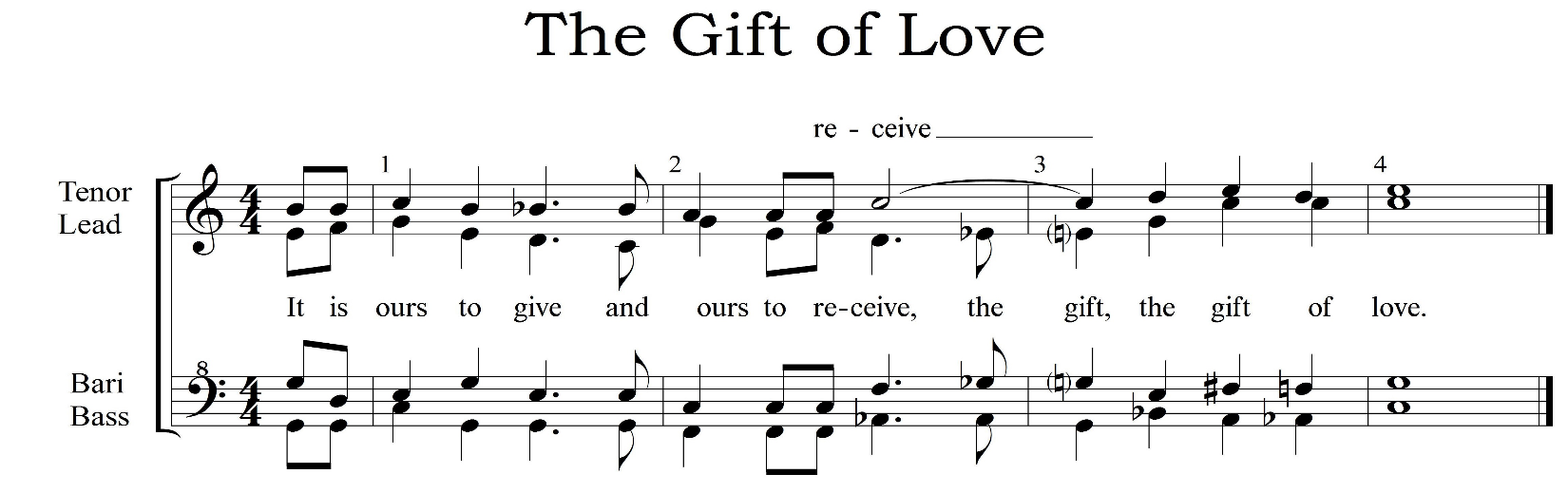 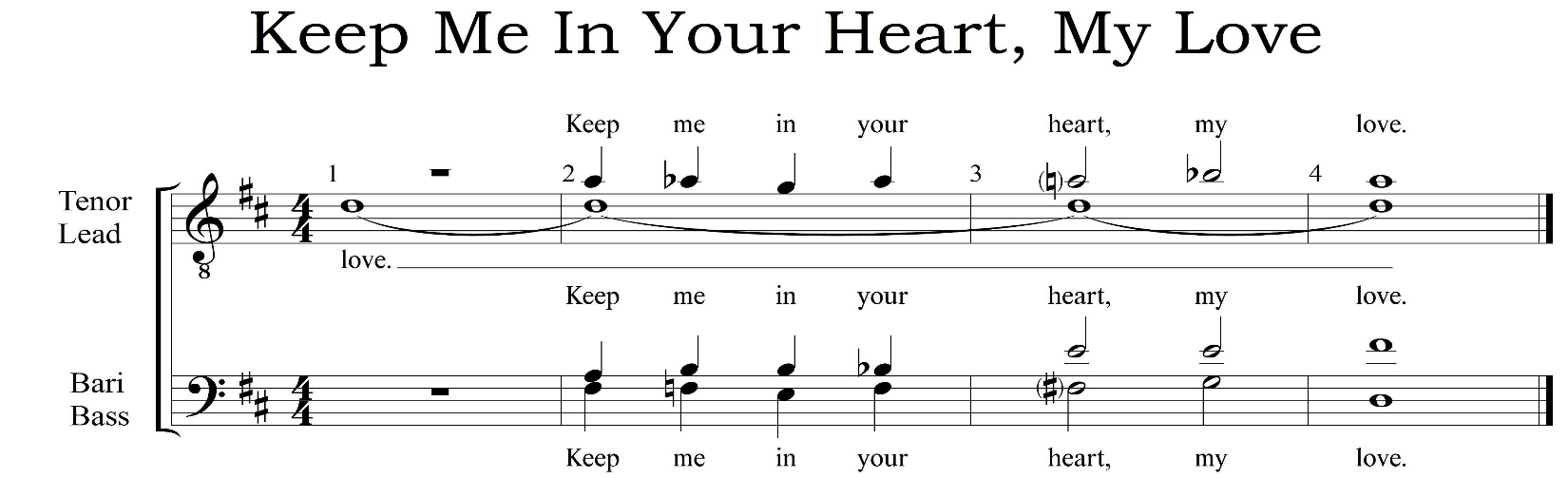 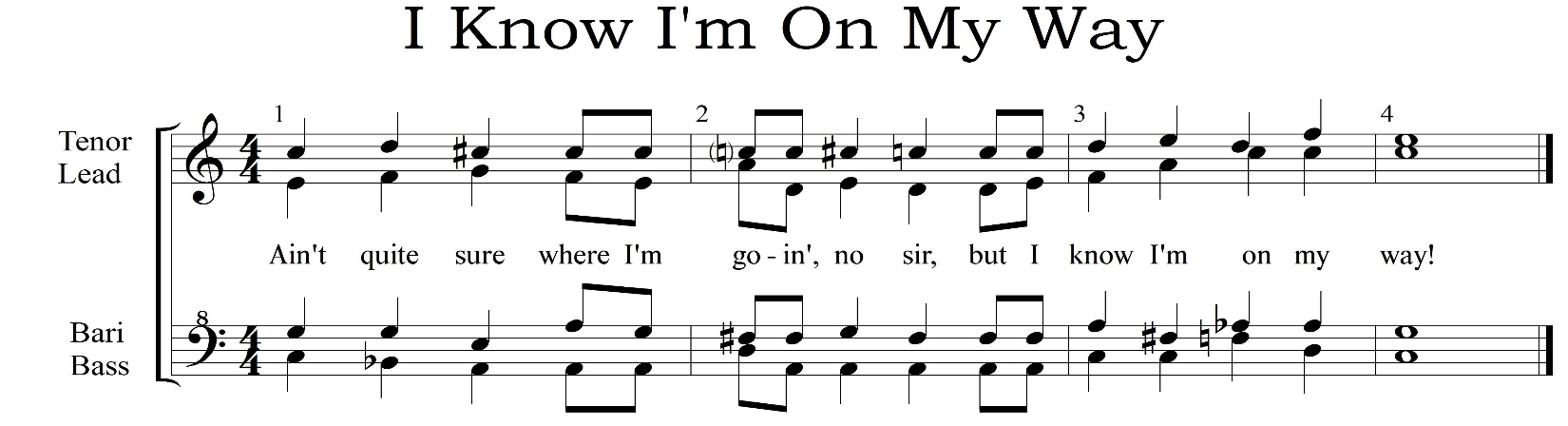 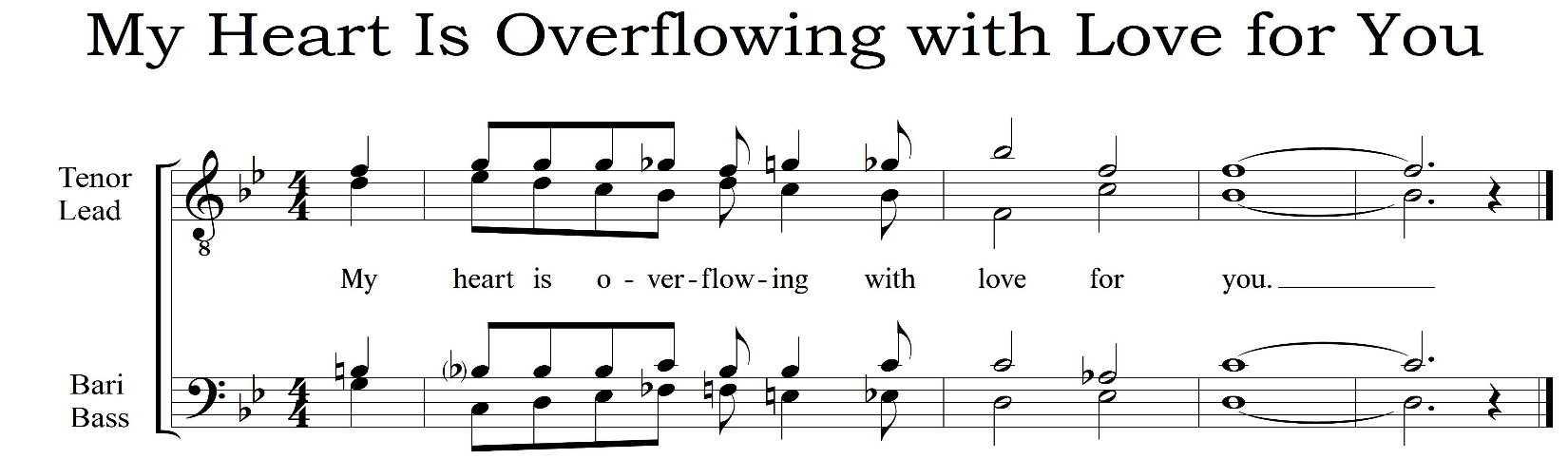 